Начинаем готовится к школе.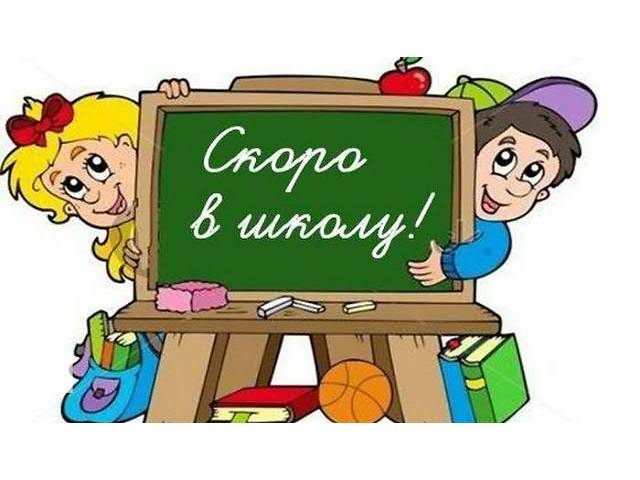 Современное понятие Готовность к школе.Родители довольно часто считают, что, если их ребенок интеллектуально развит (умеет писать, считать, читать и т.д.), то он уже готов к школьному обучению, но интеллектуальное (когнитивное) развитие является лишь частью понятия школьная готовность.Для того, чтобы ребенок успешно смог справится с новыми требованиями школьной жизни, он должен обладать набором качеств, которые тесно переплетены между собой. Современное определение понятия готовность к школе определяет набор компетенций ребенка, необходимых ему ля восприятия, переработки и усвоения учебных знаний в период школьного обучения.Готовность к школе – это не программа, которой можно обучить (натренировать). Скорее, это интегральное свойство личности ребенка, развивающиеся при общих благоприятных условиях в многообразных ситуациях жизненного опыта и общения, в которые включен ребенок в семье и других социальных группах, школьная готовность развивается через участие в жизни.Базисные компетентности готовности к школе.1) Эмоциональная готовность:- Способность выдерживать нагрузки;- Способность выдерживать разочарования;- Не бояться новых ситуаций;- Уверенность в себе и своих силах.2) Социальная готовность тесно связана с эмоциональной готовностью:- Умение слушать;- Чувствовать себя членом группы;- Понимать значение правил и умение соблюдать их;- Конструктивно разрешать конфликтные ситуации.3) Моторная готовность к школе:- Координация системы рука-глаз, ловкость пальцев и рук;- Способность проявлять собственную инициативу и активность;- Воспринимать равновесие тактильные и кинестетические ощущения;- Уметь воспринимать препятствия и активно взаимодействовать с ними.4) Когнитивная готовность к школе (умственная):- Способность к концентрации внимания в течение некоторого времени;-  Кратковременная слуховая память, понимание на слух, визуальная память;- Любознательность и интерес к учению, желание учиться;- Логически связанное мышление, способность усматривать взаимосвязи и закономерности.Детей, которые бы полностью соответствовали всем описанным характеристикам, практически не бывает.Родителям порой трудно объективно воспринимать слабые стороны своего ребенка. Кроме того, родители бывают склонны к тому, чтобы успехи и неудачи собственного ребенка относить на свой счет и поэтому инстинктивно не хотят замечать и признавать, что у их ребенка проблемы. Однако для блага ребенка нужно постараться получить более объективную картину его развития. В этой ситуации выводы педагога, работающих с большим количеством детей и наблюдающих ребенка на фоне других детей, могут оказаться особенно ценными.Проанализировав слабые стороны вашего ребенка, педагоги совместно с родителями могут помочь детям целенаправленно выровнять слабые стороны их развития, чтобы дети смогли легко адаптироваться к школе и успешно учиться на начальном этапе.